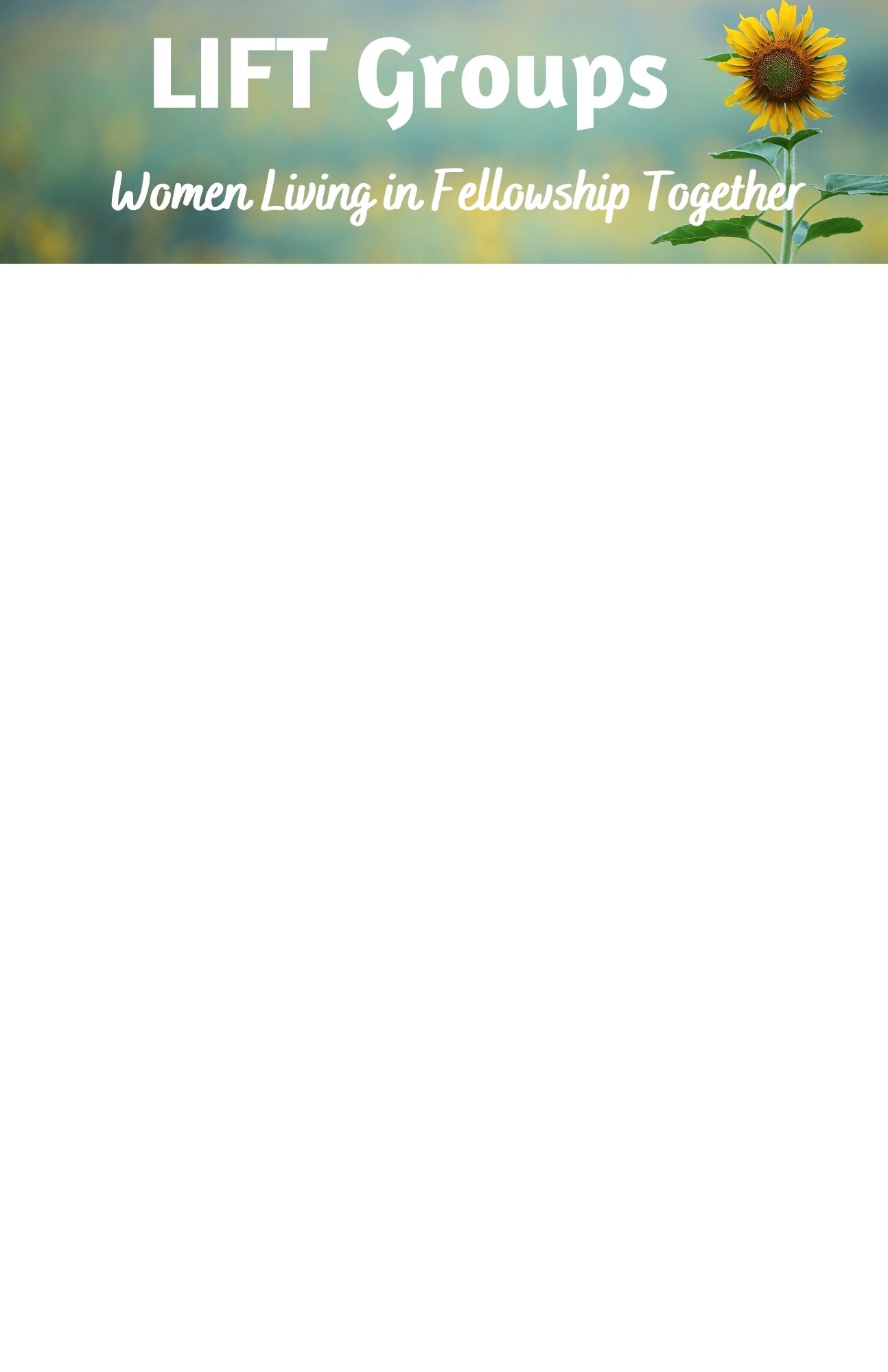 SESSION THREE: COMMUNITY PRAYER5 minutes		Welcome/Opening Prayer: Session Leader20 minutes		Icebreaker: How did you do on your focus from last week to grow in communion/community?What is your experience of praying out loud or praying over people.15 minutes		Session One Formation: Talk Community Prayer20 minutes		Prayer Formula			Small Group Prayer Demonstration
 						30 minutes		Small Group Discussion: What struck you most in the talk or demonstration?When have there been times in your life when you needed someone to pray with you in the moment. What is a stumbling block for you in praying with others.30 minutes		Putting Into Practice: (share with your group)			Small Groups will be praying over one another using the prayer model demonstrated.			Challenge for the Week: look for the opportunity to pray out loud with someone who you know is in need of prayer. THIS TIME OF PRAYER CAN BE YOUR CLOSING PRAYER.